City Council Meeting Agenda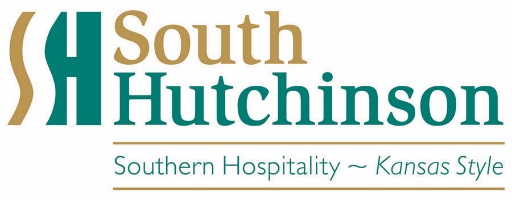 October 23, 2023, 6:00 p.m.2 S Main, South Hutchinson, KS 67505CALL TO ORDER/ROLL CALL__Garretson __Schmidt __Nisly __Brislin __Fairbanks __Scofield
PLEDGE OF ALLEGIANCEAPPROVAL OF AGENDA (ADDITIONS/DELETIONS)CITIZEN COMMENTSCONSENT AGENDAApproval of Minutes – Regular Council Meeting, October 9, 2023Approval of InvoicesMotion _______________	Second_______________	Vote_______________ACTION ITEMSApprove Ordinance 23-06 Regarding the burial of remains on personal property.
Motion _______________	Second_______________	Vote_______________DISCUSSION ITEMSCITY ADMINISTRATOR’S REPORT         GOVERNING BODY COMMENTS 	ADJOURNMENT